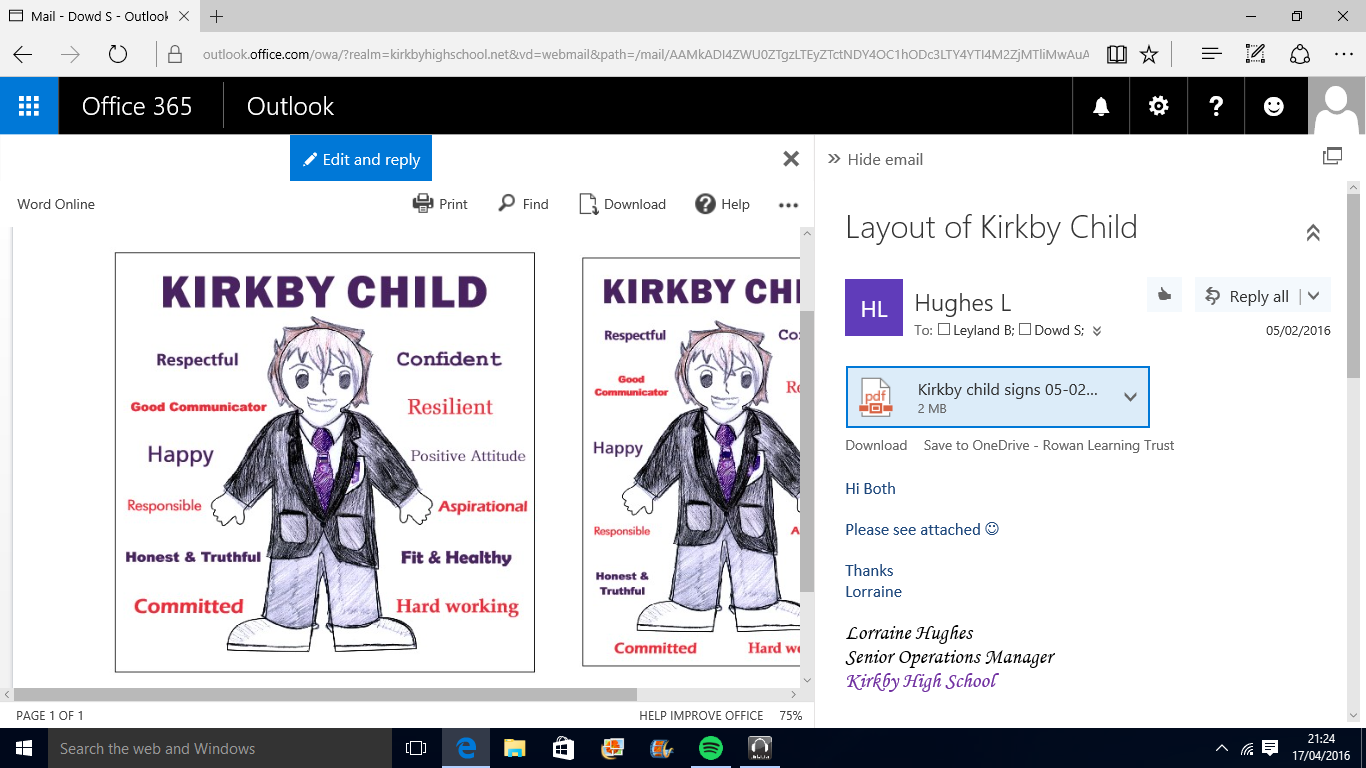 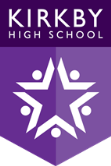 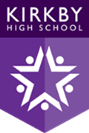 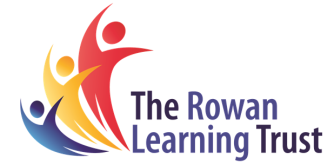 GCSE Dance Practise lunchtimes and after school/GCSE PE Revision Tues/Wed/Thurs in PE classroom.BreakLunchAfter School After School After School Monday BasketballSports HallPE TeacherBRING TRAINERSAthletics/Running ClubAll YearsMr GoughSports Hall and Track (FROM MARCH) 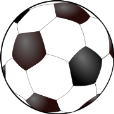 TuesdayBadmintonSports HallPE TeacherBRING TRAINERSHandballMr Harvey/Mr Johnson3.10 – 4.00Ball HallGym ClubTotal GymnasticsSports Hall  All Years3.05 - 4.30 WednesdayBasketballSports HallPE TeacherBRING TRAINERSFitness ClubAll Years3.00-4.00Mr HarveyDance ClubAll Years3.00-4.00Miss CowleyDance StudioTrampoliningAll Years3.10-4.10Miss DowdSports HallThursdayBasketballSports HallPE TeacherBRING TRAINERS     Yr 11 GCSE Dance InterventionMiss Hamer/Miss Cowley3.00 – 4.00Dance StudioStaff YogaDrama Room/Dance StudioGym ClubAll Years3.05 - 4.30Total GymnasticsSports Hall   